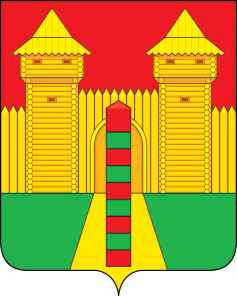 АДМИНИСТРАЦИЯ  МУНИЦИПАЛЬНОГО  ОБРАЗОВАНИЯ «ШУМЯЧСКИЙ   РАЙОН» СМОЛЕНСКОЙ  ОБЛАСТИПОСТАНОВЛЕНИЕот 31.05.2022г. № 276        п. ШумячиВ соответствии с постановлением Администрации Смоленской области от 26.03.2014 № 213 «Об утверждении Порядка организации работы по улучшению жилищных условий молодых семей», на основании свидетельства о рождении               I-МП № 815017 от 14.11.2019  Администрация муниципального образования «Шумячский район»                  Смоленской областиП О С Т А Н О В Л Я Е Т:1. Внести в постановление Администрации муниципального образования «Шумячский район» Смоленской области от 10.10.2019 № 460 «О признании нуждающейся в улучшении жилищных условий» следующее изменение - постановляющую часть изложить в следующей редакции:«Признать Марченкову Марию Владимировну, 16.03.1988 года рождения, проживающую по адресу: Смоленская область, Шумячский район, поселок               Шумячи, улица Садовая, дом 14, кв. 13, в составе семьи из четырех человек, в том числе: Марченков Виталий Александрович – муж, 25.01.1990 года рождения, Марченков Даниил Витальевич – сын, 15.06.2012 года рождения, Марченков Алексей Витальевич – сын, 13.11.2019 года рождения нуждающейся в                          улучшении жилищных условий, и принять её на учет в качестве нуждающейся в улучшении жилищных условий.  2. Настоящее постановление вступает в силу со дня его подписания.О внесении изменения в постановление Администрации муниципального                образования «Шумячский район»       Смоленской области от 10.10.2019             № 460 «О признании нуждающейся в улучшении жилищных условий» Глава муниципального образования «Шумячский район» Смоленской области              А.Н. Васильев